Картотека дидактических, сюжетно-ролевых, подвижных игр по воспитанию правил пожарной безопасности у детей дошкольного возраста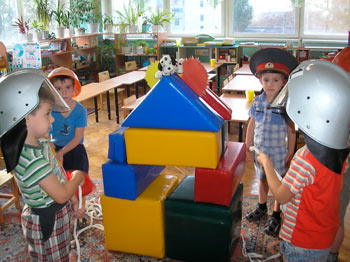 Составитель: Гилева Н.А воспитатель МБДОУ № 201СодержаниеДидактические игры для детей младшего дошкольного возраста…………………………………..3Дидактические игры для детей старшего  дошкольного возраста………………………………….10Сюжетно-ролевые игры для детей старшего  дошкольного возраста………………………………….14Подвижные игры для детей дошкольноговозраста……………………………………………………17Дидактические игры для детей младшего дошкольного возрастаНастольная дидактическая игра «Школа юных пожарных»для детей 3-4 лет.Количество игроков: 1 – 5 и взрослый (ведущий)Игра состоит из 3-х основных тем (игр):I. Основы пожарной безопасности (лист №1)Комплектация: 1 карта - схемаЦель: дать детям понятие о пользе и вреде огня. Закрепить правила пожарной безопасности и знание телефона службы спасения. Учить детей связно рассказывать правила пожарной безопасности, опираясь на карту – схему. Вызвать желание быть всегда осторожным с огнём.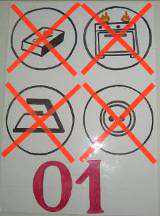 При пожаре, при пожареЗнает каждый гражданин,При пожаре, при пожареНабирают «01»!II. Пожарная машина из геометрических фигур (лист №2)Комплектация: 1 карта – схема; 5 геометрических фигур с элементами оборудования машины;5 карточек с цифрами 1-5Цель: закрепить у детей знание счёта в пределах 5-ти, знание цифр 1-5, знание основных геометрических фигур. Развивать воображение и сообразительность, конструктивные способности. Развивать связную речь при описании пожарной машины и её составляющих (сирена, рукав, лопата, топор, лестница, огнетушитель).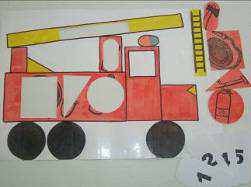 Летит машина красная,Не выключая фар –На службу на опасную –Летит тушить пожар!!!-  Внимательно рассмотреть пожарную машину и сосчитать, сколько каких фигур составляют машину (сколько кругов? – покажите цифру, квадратов? – покажите цифру, треугольников?, прямоугольников?, овалов?)-  Оборудовать пожарную машину к выезду на пожар – вставить карточки в соответствующие отверстия, комментируя назначение того или иного атрибута пожарной машины.III. Зашей комбинезон» (лист №3)Комплектация: 1 карта – схема; 8 геометрических фигур (заплатки)Цель: закрепить знание основных геометрических фигур. Развивать воображение и сообразительность, конструктивные способности.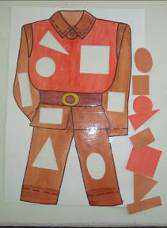 Перетянут он ремнём,Каска прочная на нём.Он в горящий входит дом.Он сражается с огнём (Пожарный)Когда пожарные тушили пожар, порвали свой комбинезон и его нужно «починить»: на столе комбинезон, на нём дырки разнообразной формы. Детям раздаются геометрические фигуры соответствующих форм. Необходимо правильно подобрать заплатки.Оформление игры: папка, на развороте которой находятся:* 3 основных листа карты – схемы;* 2 конверта с маленькими карточками к темам №2 и №3 и правила к каждой теме (игре)«Опасно - не опасно»(3-4 года)Цель: развивать внимание, мышлениеЗакреплять знания о пожарной безопасности.ХОД ИГРЫ:Перед детьми карточка с нарисованными на ней предметами. Ведущий называет предмет и спрашивает, можно с ним играть или нет. Если можно, то ребенок закрывает предмет желтым кружком. Если нельзя – черным. При этом ребенок должен объяснить, почему нельзя играть с тем или иным предметом.«Выбери нужное» (3-4 года)Цель: формировать знания детей о предметах, необходимых при тушении пожара, правилах их использования. Закреплять знания о предметах, которые могут вызвать пожар. Развивать речь, память, логическое мышление. Воспитывать чувство ответственности.Ход игры:Ребёнку предлагается набор предметных картинок (огнетушитель, ведро с водой, телевизор, телефон, ящик с песком, электророзетка, пожарный шланг, керосиновая лампа, шлем пожарного, зажигалка, газовая плита, противогаз).  из которых он должен выбрать используемые при тушении пожаров и являющиеся причиной возникновения пожара. Правильно ответивший, получает фишку. Выигрывает игрок, получивший большее количество фишек. «Хорошо – плохо» (3-4 года)Цель: формировать представления о полезных и вредных свойствах огня. Развивать логическое мышление, память, внимание. Ход игры:Ребёнку показывается картина, изображающая различные виды применения огня (и хорошего и плохого). Детям раздают карточки с изображением огня и предметов, связанных с огнём (спички, дрова, газовая плита, керосиновая лампа ит.д.) дети должны расположить карточки на картине – в нужное место. «Лото - пожарная безопасность» (3-4 года)Цель: с помощью сюжетных картинок формировать представление детей об опасных ситуациях во время пожара; умение вести себя правильно в возникшей опасной ситуации. Развивать внимание, логическое мышление, связную речь. Воспитывать чувство ответственности.Ход игры:Воспитатель раздаёт игрокам карточки, расчерченные на 10 пустых прямоугольников (игровые поля), затем показывает детям сюжетную картинку с изображением ситуации при пожаре (мальчик играет спичками, девочка выбежала на балкон горящей квартиры, оставлен утюг без присмотра, дети включили ёлку и т.д.). Ребёнок, правильно охарактеризовавший ситуацию, закрывает картинкой пустое игровое поле. Выигрывает тот , кто у кого окажется больше закрытых полей.«Четвёртый лишний» (от 3 до 5 лет)Цель: закреплять знания о предметах которые могут стать причиной возникновения пожара.  Развивать логическое мышление, обогащать словарный запас детей.Ход игры:из четырёх предложенных картинок изображенных на одной карточке ребёнок выбирает лишнюю связанную или не связанную с пожаром. Пример – кипятильник, расчёска, кастрюля, шкатулка; ковёр, телевизор, картина, стул и т. д.)«Топаем, хлопаем» (3-5 лет)ЦЕЛЬ: закреплять знания правил пожарной безопасностиУсловие:Если дети поступают правильно — хлопают,Если неправильно — топают.Ведущий:Знаю я теперь, друзья,Что с огнем играть нельзя!(Хлопают)Спички весело горят,Буду с ними я играть.(Топают)Коля убежал задом,Там играет он с костром.(Топают)Он опасен, Лена знает,Утюг больше не включает.(Хлопают)Таня с Ниною играют,На печи газ зажигают.(Хлопают)Клим увидел дом: горит,Мальчик «101» звонит.(Хлопают)«Карточная викторина» (4- 5 лет)Цель: закрепить знания детей о правилах пожарной безопасности. Развивать память, мышление, речь. Воспитывать чувство ответственности.Ход игры:Воспитатель раскладывает на столе, или кладёт в красиво оформленную коробочку корточки с вопросами на тему правил поведении во время пожара. Ребёнок, правильно ответивший на вопрос, получает фишку. Выигрывает тот, у кого при по окончании игры окажется больше фишек.Варианты вопросов:- Назови возможную причину пожара;- как правильно вызвать пожарных;- что делать, если во время пожара нет возможности вызвать пожарных, и пути из дома отрезаны пожаром;- можно ли заниматься тушением огня, не вызвав предварительно пожарных;- что нужно делать, если в доме запахло газом;- можно ли прятаться в шкафу или под столом во время пожара;- можно ли поджигать тополиный пух;- можно ли во время пожара устраивать сквозняк, открывая одновременно все окна и двери;- можно ли использовать лифт во время пожара в доме;- что нужно спасать во время пожара в первую очередь: деньги, документы или себя;- как правильно покинуть задымлённое помещение;- можно ли играть спичками и зажигалками и почему.«Назови причины пожара» (4-5 лет)Цель: формировать знания о причинах пожара . Развивать внимание, память, речь. Воспитывать ответственность.Ход игры:Из предложенных воспитателем сюжетных картинок (дети собирают осенние листья, дети вешают горящие свечи на ёлку, мальчик в шкафу играет спичками, дети поливают цветы и т. д.) ребёнок должен выбрать те ситуации, которые могут стать причиной пожара и аргументировать свой ответ, за что получает фишку. Выигрывает тот, у кого окажется больше фишек к концу игры.Игра «Да» и «Нет» (4-5 лет)ЦЕЛЬ: закреплять знания правил пожарной безопасностиВедущий:Игра называется «Да» и «Нет».Их я хочу услышать в ответ.Все внимательно играйте,Думайте и отвечайте.На вопросы дайте ответ,И скажите мне: «ДА» иль «НЕТ».Всем ребятам нужно знать,Что с огнем нельзя играть.Это все ребята знают?(Да)А с огнем они играют?(Нет)Для ребят пожары — шутка?(Нет)Все ли дети тут послушны?(Да) На печи кипит варенье.Можно ли без разрешеньяДетям к печке подбегать,Чтоб варенье помешать?(Нет)Палит листья мальчик Тихон,У костра он скачет лихо.Дети, дайте мне ответ,Хорошо ли это?(Нет)Под столом играет Света,Зажигает она свечи.Дети, дайте мне ответ,Хорошо ли это?(Нет)Вова спичками играет,Мама это запрещает.Дети, дайте мне ответ,Прав наш Вова или нет?(Нет)Непослушный мальчик ВоваСпичками играет снова.Пусть мне дети отвечают,Маму Вова огорчает?(Да) Вот свеча, горит огонь,Ты огонь попробуй — тронь!Дайте, дети, мне ответ,Будет больно или нет?(Да) Нам пожары не беда?(Нет)Друга выручим всегда ?(Да) Врать не будем никогда ?(Да)Маму слушаем всегда ?(Да) Можно спичками играть?(Нет)Детям свечи зажигать?(Нет)Причиняет огонь зло?(Да) А дает огонь добро?(Да) Ты труслив, когда беда ?(Нет)Силы жалко для труда ?(Нет)С огнем всегда ты осторожен?(Аа)Что ж, завершать игру мне можно?(Да) «Сложи картинку» (4-5 лет)Цель: закреплять знания о правилах поведения во время пожара. Развивать воображение, логическое мышление, мелкую моторику руки. Воспитывать усидчивость.Ход игры:Ребёнок должен сложить разрезанную на 8-10 частей картинку с изображенной ситуацией при пожаре.Дидактические игры для детей старшего дошкольного возрастаИгра «Причины пожаров» (от 5 до 7 лет)Цель: закрепить знание основных причин пожара. Развивать мышление.Раз, два, три, четыре.У кого пожар в    (квартире)Дыма столб поднялся вдруг,Кто не выключил    (утюг)Красный отблеск побежалКто со спичками  (играл)Стол и шкаф сгорели разомКто сушил бельё над (газом)Столб огня чердак объял     Кто там спичками  (играл)Побежал огонь во дворЭто кто там жёг (костёр)Пламя прыгнуло в травуКто у дома жёг (листву)Кто бросал в траву при этомНезнакомые   (предметы).Дым увидел – не зевайИ пожарных      (вызывай)Помни каждый гражданин,Этот номер (01).«Какие из перечисленных действий могут привести к пожару» (5-7 лет)Цель: закрепить знания детей о пожароопасных предметах и действиях, которые могут привести к возникновению пожара.Ход игры:Воспитатель называет действия, дети поднимают карточки: красного цвета – если, действие может привести к пожару,зеленого цвета – если действие безопасно.Воспитатель:- рисование,- чтение,- поджигание бумаги,- пение,- игра с зажигалкой,- изготовление поделок,- прыгание через скакалку,- поджигание сухой травы  и листвы.- пение хором,- баловство со спичками,- игра в снежки,- зажигание бенгальских огней возле ёлки,- мытьё посуды,- умывание,- игра с зажигалкой,- игра в мяч.- лепка из пластилина,- забыли выключить утюг,- мытьё рук,- танцы,- полив цветов,- поджигание тополиного пуха,- чистка ковра,- игра с увеличительным стеклом под солнечными лучами,- забивание гвоздей,- лепка,- неисправный шнур у гирлянды,- купание,- игра с котёнком,- перегрев телевизора,- рассматривание книг, в близи, зажженной газовой плитой,- мытьё рук«Доскажи словечко» (от 5 до 7 лет)Цель: закреплять знания о мерах предотвращения пожара. Развивать словарь, внимание, память.Ход игры:Воспитатель вместе с детьми встаёт вкруг, передаёт красный мяч ребёнку который должен закончит стихотворную строку.Где с огнём беспечны люди,Там взовьётся в небе шар,Там всегда грозить нам будетЗлой…….(пожар)Раз, .два, три, четыре.У кого пожар в …..(квартире)Дым столбом поднялся вдруг.Кто не выключил…..( утюг)Красный отблеск побежал.Кто со спичками……(играл)Стол и шкаф сгорели разом.Кто сушил бельё над …(газом)Пламя прыгнуло в листву.Кто у дому жог…(траву0Кто в огонь бросал при этомНе знакомые …(предметы)Помни каждый гражданин:Этот номер:….(01)Дым увидел- не зевай.И пожарных ….(вызывай)«Пожароопасные предметы» (5-6 лет)Цель: стимулировать развитие скорости реакции и внимания.Игровые действия:  называть предметы по порядку, хлопать в ладоши.Игровые правила: узнавать слова, обозначающие пожароопасные предметы.Набор слов для игры: утюг, журнал, телевизор, ручка, тостер, жвачка, хлопушка, памперс, пустышка, котлета, компот, пожарный, торт, пила, режет, огнетушитель, пакет, кисть, каска, рукав, ноты, краски, спички, бинт, сверлить, маска и др.«Огнеопасные предметы». (6-7 лет) Цель: научить детей среди опасных предметов находить те, которые очень часто являются   причиной пожара. Развивать логическое мышление.Игровая задача: Объяснить, почему выбрали именно эти предметы. Игровые действия: разложить карточки на две группы.Вариант игры.      Детям раздаются карточки, на которых изображены огнеопасные предметы и просто опасные предметы. Например: свеча, утюг, бенгальские огни, печка, пила. Нужно убрать карточку с изображением предмета, который не представляет угрозы для возникновения пожара.«Продолжи предложение» (6-7лет)Цель: закрепить знание основных причин пожара. Развивать мышление.Правило: у кого в руках шарик должен закончить предложение и после правильного ответа передать шарик другому ребёнку.Ход игры.У воспитателя в руках воздушный шарик красного цвета.В.  Шарик красного цвета не случайно. Как вы думаете почему? ( Потому что  огонь красного цвета, сегодня мы беседуем об огне, пожаре). У каждой игры должно быть свое правило. И в эту игру мы будем играть вот так мы встанем в круг. Я буду начинать стихотворение, а тот, у кого в реках будет шарик должен будет это стихотворение закончить и после  правильного ответа передать шарик другому ребёнку.  1. Где с огнём беспечны люди, Там взовьётся в небо жар,Там всегда грозить нам будет Злой........................ ( пожар).  ( Передача шарика) 2.Раз, два, три, четыре У кого пожар....( в квартире ).  (Передача шарика) 3.Дым столбом поднялся вдруг Кто не выключил .... \(утюг).  (Передача шарика) 4.  Красный отблеск побежал Кто со спичками................... (играл).   (Передача шарика) 5. Стол и шкаф сгорели разом Кто сушил бельё над ....(газом). (Передача шарика) 6.  Пламя прыгнуло в листву. Кто у дома жег....(траву).   Сюжетно ролевые игры для детей дошкольного возраста«Мы - пожарные» (3-4 года)Предварительная работа:экскурсия в пожарную часть,беседы о работе пожарных,рассматривание сюжетных картинок,чтение рассказов о пожаре ( Л. Толстой « пожарные собаки, С. Маршак «Кошкин дом», С. Михалкова « пожар»),рисование на данную тему,обыгрывание ситуаций о правилах поведения на пожаре,дидактические игры,ООД на данную тему.Цель: формировать умение развивать сюжет на основе знаний по ППД; согласовывать свои действия с действиями партнёров, соблюдать в игре ролевые взаимодействия и взаимоотношения. Согласовывать и прогнозировать ролевые действия и поведение в соответствии с сюжетом игры.Оборудование: набор пожарных машин, шлёмы для пожарных, вёдра, лопаты, предметы заместители – шнуры, скакалки, шведская лестница, спортивный канат, спортивные маты, набор игрушек «Мы – пожарные», магнитофон (аудиозапись « пожарной мигалки»).«Один дома» (5-6 лет)Предварительная работа:беседы на тему безопасности дома,разучивание пословиц об огне и воде,беседа на тему «Огонь – спутник и помощник человека»,отгадывание загадок об огне, воде, бытовых предметах.Рассматривание сюжетных картинок на тему «Чтобы дома не случилась беда»,Знакомство с пословицами об огне,Дидактические игры по пожарной безопасности.Цель: развивать умения брать на роль в соответствии с сюжетом игры; использовать атрибуты, предметы заместители. Развивать творческое воображение, игровой замысел, опираясь на полученные знания ППД.Оборудование: игрушечные бытовые предметы (утюг, компьютер, газовая плита, микроволновая печь, стиральная машина, гладильная доска, электрочайник, фен и т.д.),предметы заместители (счётные палочки в коробочке и т.д.), телефон, атрибуты к игре «Мы –пожарные», игровой уголок, обустроенный. детской и кукольной мебелью.Игра с напольным конструктором «Пожар в городе»    (6-7 лет)Предварительная работа:Конструирование зданий,Игры с напольным конструктором,Рассматривание плана-схемы улиц города,Экскурсия по близлежащему микрорайону,Обыгрывание ситуаций на тему «пожарная машина на улицах города»,Беседы о профессии пожарного,Отгадывание загадок,Игры с транспортными игрушек,Беседы о правилах дорожного движения на тему спецтранспорта на улице.Цель: закрепить умения брать на себя различные роли в соответствии с сюжетом игры; использовать атрибуты, конструктор, строительный материал, предметы заместители. Содействовать творческому использованию в иге представлений об ППД. Развивать творческое воображение, способности совместно развёртывать игу.Оборудование: разные виды напольного конструктора, карты-схемы, игрушечные пожарные машины, мелкие игрушки, аудиозапись пожарной мигалки. «Юные пожарники» (6 – 7 лет)Цель: Формирование у детей целостного представления о пожарной безопасности.Задачи:• Создавать условия и поощрять социальное творчество, формировать умение распределяться на подгруппы в соответствии с игровым сюжетом и по окончании заданного игрового действия снова объединяться в единый коллектив.• Расширять представления детей о гуманной направленности работы пожарных, ее необходимости, мобильности в чрезвычайных ситуациях.• Формировать у детей понятие «пожарная безопасность», закреплять знания о причинах возникновения пожара.• Углубить представления о первичных средствах пожаротушения.• Пополнить представления о назначении пожарных автомобилей, уточнить назначение пожарной одежды, о снаряжении пожарной машины.• Развивать речь детей.• Воспитывать у детей чувство ответственности за свои действия, смелость, товарищество, уважение к профессии пожарных.Предварительная работа с детьми: экскурсия в пожарную часть, беседа «Пожарные», «Пожарная безопасность», рассматривание иллюстраций, пожарной машины, пожарного рукава, выпуск стенгазеты «Наша экскурсия в пожарную часть», игра с пособием «Пожарная безопасность», экскурсия к пожарным щитовым детского сада, чтение художественной литературы и стихотворений.Предварительная работа с родителями: приобретение специальной одежды, оборудования.Примерные игровые действия:• Вызов по тревоге;• Осмотр места происшествия, ориентировка на местности;• Распределение спасательных работ между разными группами;• Использование техники специального назначения;• Спасение пострадавших;• Оказание первой медицинской помощи;• Доставка необходимых предметов в район происшествия;• Возвращение на базу.Предметно-игровая среда. Оборудование:• Набор техники специального назначения;• Рации, телефоны;• Планы, карты;• Символика;• Инструменты;• Защитные каски, перчатки;• Фонари;• Специальная одежда;• Иллюстрации «Правила пожарной безопасности»• Использование атрибутов из других игр, например «Скорая помощь»Интеграция образовательных областей: «Социализация», «Безопасность», «Здоровье», «Труд», «Познание», «Коммуникация».Подвижные игры для детей дошкольного возрастаИгра-эстафета СОБЕРИ РЮКЗАК ДЛЯ СПАСАТЕЛЯ (4-5 лет)Цель: развивать координационные  способности, ловкость; укреплять уверенность в своих действиях; стимулировать сообразительность, быстроту реакции, закреплять знания о назначении предъявленных предметов.Игровые правила: передвигаться на велотренажёрах строго по прямой, выбирать только необходимые предметы.Игровые действия: игроки делятся на две команды; поочерёдно доехать на велотренажёре до противоположной стороны; выбрать разложенные на скамейке предметы, которые могут пригодиться спасателям; вернуться обратно, положить предмет в рюкзак.Игра-эстафета  ПОЖАРНАЯ ТРЕВОГА (6-7 лет)Цель: развивать координацию, быстроту реакции, умение быстро ориентироваться в пространстве.Игровые правила: выполнять задание поочерёдно, брать только один кусочек ткани (огонь).Игровые действия: игроки делятся на две команды, выстраиваются в колонны; используя «ходули» дети поочерёдно собирают разложенные по залу кусочки ткани красного цвета, символизирующие огонь, складывая их в ведро (находится на противоположной от команд стороне зала).Игра-эстафета ПОТУШИ ОГОНЬ (6-7 лет)Цель: развивать быстроту, ловкость; воспитывать умение работать в команде.Игровые правила: стараться не разлить воду, действовать по сигналу.Игровые  действия: команды становятся в шеренгу лицом друг к другу, около последних участников стоит 4—5 пластмассовых ведра с водой; по сигналу последний игрок передаёт поочерёдно вёдра детям (одно за другим), стоящим справа (слева) от себя; первый игрок выливает вёдра в большое ведро «с огнём» (с собранными кусочками ткани) — «тушат огонь».Игра-эстафета  НА ПОЖАР (6-7 лет)Цель: развивать быстроту, ловкость; воспитывать умение работать в команде.Игровые правила: выполнять задание поочерёдноОт каждой команды выбирается один игрок.По условному сигналу (пожарная сирена) игроки бегут от линии старта до стульчиков, на которых разложена «амуниция пожарного»:например, каска, перчатки, ремень и т.п. «Пожарные» должны приготовиться к выезду – облачиться в амуницию. Выигрывает тот, кто быстрее оденется.Игру можно усложнить, если от каждой команды в ней будут участвовать несколько игроков – например, три.Тогда каждый уже «одевшийся» игрок бежит к линии старта и передает эстафету своему товарищу.Выигрывает та команда, игроки которой раньше оденутся и построятся на линии старта.Можно сделать эстафету двухэтапной. Тогда каждая команда разбивается на две части. Одни игроки – «одевающиеся пожарные», другие – «готовящие пожарную машину».После того как члены первой группы оденутся и построятся на линии старта, они передают эстафету игрокам другой группы. В задачу последних входит собрать разрезную картинку – изображение пожарной машины.Игра-эстафета СМЕЛЫЕ ПОЖАРНЫЕ (6-7 лет)Цель: развивать быстроту, ловкость; укреплять уверенность в своих действиях Игровые правила: выполнять задание поочерёдноИгровые действия.По команде игроки должны пройти полосу препятствий, добраться до стульчиков с куклой и вынести ее «из огня». Побеждает тот, кто придет к финишу первым.Игру можно усложнить, предложив «пожарным» двигаться с завязанными глазами.Игра-эстафета ТУШИМ ПОЖАР (6-7 лет)Цель: развивать быстроту, ловкость; укреплять уверенность в своих действиях; воспитывать умение работать в команде.Игровые правила: выполнять задание поочерёдно, бежать только тогда, когда «огнетушитель» коснулся земли.Игровые действия: дети делятся на 2-3 команды, каждой команде выдается «огнетушитель». Невдалеке ставятся (по количеству команд) предметы, которые нужно тушить (большой кубик; резиновая надувная игрушка и т.п.) По команде участники бегут каждый к своему предмету, обегают его (тушат), ставят «огнетушитель» рядом и отбегают в сторону. Как только «огнетушитель» коснулся земли – бежит следующий участник игры. Победа присуждается той команде, которая первой потушит пожар.